I/ PRÉSENTATION DE L’APPEL À SÉMINAIRES 2021 VAGUE 3DE LA MSH PARIS-SACLAY1/ CONTEXTELa MSH Paris-Saclay soutient des projets de recherches interdisciplinaires et interinstitutionnels, relevant du champ des sciences humaines et sociales, impliquant au moins deux disciplines différentes internes à ce champ ou au moins une discipline SHS en partenariat avec d’autres sciences.L’objectif est de promouvoir le développement de nouveaux objets de recherche, le renforcement de programmes interdisciplinaires en cours de lancement et, également le soutien aux événements scientifiques qui rassemblent au moins deux institutions investies dans les SHS au sein du campus de Paris-Saclay.2/ ORIENTATIONS DE L’APPEL À SÉMINAIRES 2021Dans le cadre de sa programmation scientifique, la MSH Paris-Saclay accompagne la mise en place de séminaires organisés par des chercheurs et enseignants-chercheurs (post-doctorants, docteurs, universitaires ou chercheurs de grands établissements de recherche) du périmètre.Les séminaires doivent comporter entre quatre et six séances (maximum) et fédérer une communauté scientifique sur un même sujet novateur.L’accent est mis sur des séminaires innovants, dont les objets s’inscrivent dans les axes thématiques de la MSH Paris-Saclay.Sont concernés deux types de séminaires :Les séminaires regroupant plusieurs disciplines issues des SHS ;Les séminaires qui promeuvent l’interdisciplinarité entre les SHS et les autres sciences.Les séminaires peuvent se tenir dans les locaux de la MSH Paris-Saclay ou bien au sein des laboratoires ou partenaires impliqués dans l’événement.En tant qu’Unité d’Appui et de Recherche (UAR), la MSH Paris-Saclay accompagnera l’organisation du séminaire en fonction des besoins et s’adaptera à ses spécificités. Cet accompagnement concerne les volets communication, organisation, logistique, catering, diffusion, valorisation, etc.Il est précisé que c’est la MSH Paris-Saclay qui se chargera de la création des outils de communication graphique liés au séminaire, en conformité avec les recommandations de ses tutelles.Chaque séminaire bénéficiera d’un soutien limité à 4 000 €, 5000 € en cas d’un séminaire international.3/ CONDITIONS DE CANDIDATURELa proposition de séminaire doit contenir un programme prévisionnel ;Le séminaire doit être inter/pluridisciplinaire ;Le projet doit être soutenu au moins par deux porteurs d’institutions et/ou de disciplines différentes. L’un au moins des porteurs doit être chercheur en SHS et mener ses travaux dans l’un des établissements, unités ou laboratoires de Paris-Saclay. Les projets qui impliquent plusieurs établissements du périmètre seront priorisés ;Les séminaires doivent se réaliser entre le 16 novembre et le 31 mars 2022.Les fonds pour votre projet de séminaire sont utilisables jusqu'à la date de la dernière séance programmée dans votre dossier de candidature. Toute demande de dérogation (ex : ajout d’une séance et/ou dépense liée à la valorisation éditoriale du séminaire) devra faire l'objet d'une demande à Madame Yara HODROJ, Secrétaire générale de la MSH Paris-Saclay : yara.hodroj@ens-paris-saclay.frTous les supports de valorisation et de communication devront comporter la mention : « avec le soutien de la MSH Paris-Saclay » pour les documents en langue française et « with the support of MSH Paris-Saclay » pour les documents en langue anglaise. En outre, ces documents devront faire apparaître le logo de la MSH Paris-Saclay.4/ MODALITÉS DE CANDIDATURELes candidats doivent compléter la section « II/ Formulaire de soumission à l’appel à Séminaire » du présent document (p. 3 à 7).Le dossier est à transmettre par voie électronique uniquement à l’adresse aap@msh-paris-saclay.fr, en format pdf (produit à partir du document éditable et non pas un scan papier), selon le calendrier précisé ci-après,  le nom du fichier obéissant au format suivant: 2021-WS-nom porteur-acronyme-projet.pdf.Un accusé de réception sera transmis dans les 72 heures après la date limite de retour des dossiers. Passé ce délai, si vous n’avez rien reçu, veuillez contacter au plus vite Madame Yara HODROJ, Secrétaire générale de la MSH Paris-Saclay : yara.hodroj@ens-paris-saclay.fr.Tout dossier incomplet ou hors délais sera refusé.5/ MODALITÉS D’ÉVALUATION DES SÉMINAIRESLes propositions seront évaluées par la Direction de la MSH Paris-Saclay.6/ RÉSULTATSLa liste des séminaires retenus sera publiée sur le site Internet de la MSH Paris-Saclay (www.msh-paris-saclay.fr) le 15 novembre 2021.Les lauréats recevront également un courrier électronique de la MSH Paris-Saclay officialisant leur sélection.7/ CALENDRIER 2021- Vague 3Date limite de dépôt des dossiers : 15 septembre 2021Date de publications des résultats : 15 novembre 2021Pour tout renseignement complémentaire, il convient de s’adresser à Madame Yara HODROJ, Secrétaire générale de la MSH Paris-Saclay : yara.hodroj@ens-paris-saclay.frII/ FORMULAIRE DE SOUMISSION À L’APPEL À SÉMINAIRES 2021 VAGUE 3
DE LA MSH PARIS-SACLAYN° de dossier à compléterpar la MSH Paris-SaclayPARTIE A : RENSEIGNEMENTS ADMINISTRATIFSINTITULÉ DU SÉMINAIRE :RESPONSABLES SCIENTIFIQUES DU SÉMINAIRE :Responsable scientifique n° 1 :Responsable scientifique n° 2 :DESCRIPTION DU SÉMINAIRE (DESCRIPTION COURTE - 10 LIGNES MAXIMUM) :MOTS-CLÉS (5 AU MAXIMUM) :PARTIE B - PRÉSENTATION SCIENTIFIQUE DU SÉMINAIRE (10 000 signes maximum) La thématique et les objectifs généraux du séminaire :L’originalité et l’importance de la problématique dans le champ scientifique :Le public visé :Les dimensions interdisciplinaires, interinstitutionnelles, et, le cas échéant, internationales du séminaire :Les dates, lieu(x) et le programme prévisionnel des séances :(sont éligibles les séminaires se déroulant du 16 novembre au 31 mars 2022)Le nombre de séances dans le cadre d’un séminaire, étant limité par les moyens logistiques de la MSH Paris-Saclay, doit être compris entre 4 et 6 maximum.Les actions qui pourraient découler du séminaire (publications, réponse à des appels à projets, partenariats, etc.) :Tous les supports de valorisation et de communication devront comporter la mention : « avec le soutien de la MSH Paris-Saclay » et le logo de la MSH Paris-Saclay.PARTIE C : SOUTIEN ET MOYENS DEMANDÉS Le montant de l’aide ne peut excéder 4 000 €, ou 5 000 € dans le cas d’un séminaire international.Il est fortement conseillé de consulter le guide des porteurs de projets avant de définir le soutien et les moyens demandés.AUTRES SOUTIENS FINANCIERS ET LOGISTIQUES DONT BÉNÉFICIE OU POURRAIT BÉNÉFICIER LE SÉMINAIRE :PARTIE D : VALIDATION PAR LE RESPONSABLE DU PROJETSignatures des responsables 	:				Date : Merci de faire parvenir le dossier au plus tard le 15/09/2021 à l’adresse suivante : aap@msh-paris-saclay.frUn accusé de réception sera transmis dans les 72 heures après la date-limite du retour des dossiers. Passé ce délai, si vous n’avez rien reçu, veuillez contacter au plus vite Yara Hodroj, Secrétaire générale de la MSH Paris-Saclay : yara.hodroj@ens-paris-saclay.frLes dossiers incomplets ou hors délais seront refusés.ENGAGEMENT EN CAS DE FINANCEMENT :L’équipe porteuse de la demande veille à :-	Mettre le logo de la MSH Paris-Saclay sur tous les documents et supports relatifs au séminaire utilisés avant et pendant la période de déroulé du séminaire d’accueil (site web, séminaire, poster, conférence, etc.). -	Informer la MSH Paris-Saclay de toute publication, communication liée au projet, information nécessaire à une valorisation efficace, par la MSH, des projets labellisés.Dans le cas d’un dépôt sur le portail HAL d’une publication en lien avec le séminaire, nous vous encourageons à ajouter comme deuxième affiliation la MSH Paris-Saclay, condition nécessaire pour que le dépôt puisse être répertorié dans notre collection HAL (https://hal-rnmsh.archives-ouvertes.fr/MSH-PARIS-SACLAY). Cela concerne uniquement l’archivage de la publication sur le portail HAL et ne modifie nullement la signature institutionnelle indiquée sur la publication. Cela n’entraîne pas non plus d’obligation vis-à-vis de la MSH : c’est le seul moyen qui existe actuellement sur HAL d’établir un lien entre la publication et la MSH Paris-Saclay.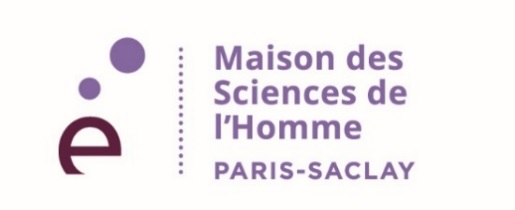 APPELS À SÉMINAIRES 2021 Vague 3Sont éligibles les événements se déroulantentre le 16 novembre et le 31 mars 2022AnnéeTypeOrdreNom, prénom :Date de naissance :Statut :Intitulé de l’équipe ou du laboratoire de rattachement :Adresse :Téléphone :e-mail :Discipline :Nom, prénom :Date de naissance :Statut :Intitulé de l’équipe ou du laboratoire de rattachement :Adresse :Téléphone :e-mail :Discipline :SéanceDateContenu 
(intervenants, programme de séance et documents à de travail)Séance 1Séance 2Séance 3Séance 4Séance 5Séance 6Nature du soutien demandé à la MSH Paris-SaclayNature du soutien demandé à la MSH Paris-SaclayRemarques, précisionsAccueil du séminaire à la MSH Paris-Saclay (salle) OUI     NONLogistiqueFinancement de missionsCatering OUI     NON OUI     NONCommunicationRéalisation d’outils de communicationDiffusion OUI     NON OUI     NONAutre (préciser)Détail des dépenses prévisionnellesBudget totalBudget demandé à la MSH Paris-SaclayMissionsCateringCommunicationAutre (préciser)